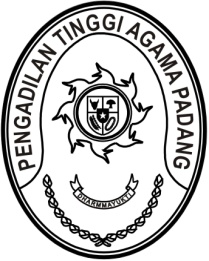 S  U  R  A  T      T  U  G  A  SNomor : W3-A/       /OT.00/12/2021Menimbang 	: 	bahwa dalam rangka kelancaran pelaksanaan tugas, Pengadilan Tinggi Agama Padang menyelenggarakan kegiatan Pembinaan dan Pemeriksaan Teknis Administrasi Yustisial di wilayah Pengadilan Tinggi Agama Padang;Dasar 	: 1.	Surat Ketua Pengadilan Tinggi Agama Padang 
W3-A/3312/OT.00/12/2021 tanggal 17 Desember 2021 tentang Pemanggilan Peserta Pembinaan dan Pemeriksaan Teknis Administrasi Yustisial;	  2. Daftar Isian Pelaksanaan Anggaran Pengadilan Tinggi Agama 	Padang Nomor SP DIPA-005.01.2.401901/2021 tanggal 23 November 2020;MEMBERI TUGASKepada 	: 	daftar nama terlampirUntuk 	: 	Pertama	:	mengikuti kegiatan Pembinaan dan Pemeriksaan Teknis Administrasi Yustisial pada tanggal 22 s.d. 23 Desember 2021 di Emersia Hotel & Resort Batusangkar Jalan Hamka No.41 Jorong Baringin, Lima Kaum, Kabupaten Tanah Datar, Sumatera Barat;Kedua	:	segala biaya yang timbul untuk pelaksanaan tugas ini dibebankan pada DIPA Pengadilan Tinggi Agama Padang Tahun Anggaran 2021.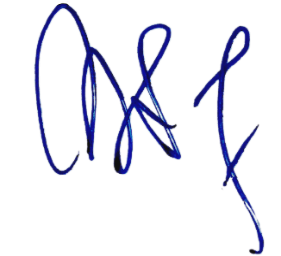 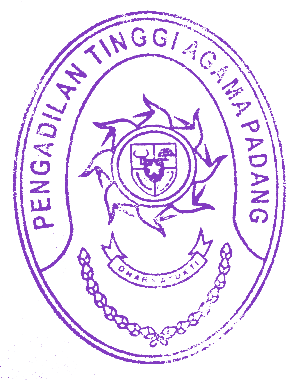 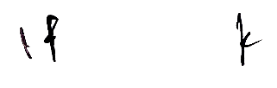 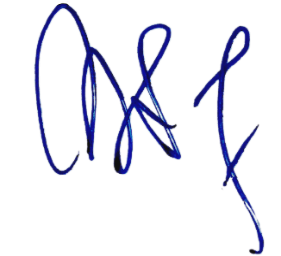 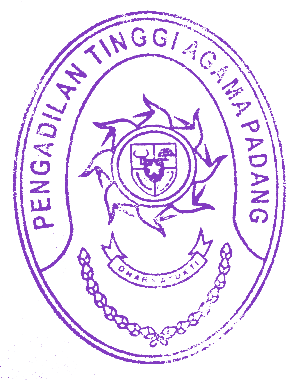 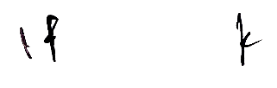 20 Desember 2021Ketua,								Zein AhsanLAMPIRAN SURAT TUGAS KETUA PENGADILAN TINGGI AGAMA PADANGNOMOR		: W3-A/     /OT.00/12/2021TANGGAL	: 20 DESEMBER 2021PESERTA PEMBINAAN DAN PEMERIKSAAN ADMINISTRASI YUSTISIAL  PADA WILAYAH PENGADILAN TINGGI AGAMA PADANGKetua,Zein AhsanNoSatuan KerjaNamaJabatanJ/KKet.1.PA PadangDrs. Adwar, S.H.Hakim L2.PA PariamanOsvia Zurina, S.H.I.HakimP3.PA BatusangkarDrs. AsrilHakim L4.PA BukittinggiMardha Areta, S.H., M.H.HakimP5.PA PayakumbuhRahmi Hidayati, M.Ag.HakimP6.PA SawahluntoRosmaleni, S.H.I., M.A.HakimP7.PA SolokMuhammad Ilham Al Firdaus Lubis, S.H.I.Hakim L8.PA Padang PanjangRanti Rafika Dewi, S.H.HakimP9.PA Muara LabuhRizki Elia, S.H.I.Hakim P10.PA SijunjungRobbil Alfires, S. Sy.HakimL11.PA Koto BaruYulis Edward, S.H.I.HakimL12.PA PainanRifka Zainal, S.H.I., M.A.HakimP13.PA Lubuk SikapingFaizal Afdha`U, S.H.I.Hakim L14.PA TaluLatif Mustofa, S.H.I., LL.M.HakimL15.PA ManinjauMutiara Hasnah, S.H.I.Hakim P16.PA Tanjung PatiDefi Uswatun Hasanah, S.Sy., M.A.HakimP17.PA Lubuk BasungDerry Damayanti, S.H.I.HakimP18.PA Pulau PunjungAhmad Fathoni, S.H.I.HakimL